Sreda, 13. 5. 2020SLJ -             NE  BO  /  NEBO   (LOČENO PISANJE NIKALNICE)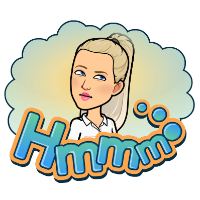 Razlaga: NEBO  je navidezna obokana ploskev nad obzorjem, nad nami. Če je jasno, je modre barve (PIŠEMO SKUPAJ).NE  BO  to je nikalnica, ki pove, da se nekaj ne  bo  zgodilo (PIŠEMO  NARAZEN).Reši v rumenem mlinčku, 2. del  stran 94 - 17. nalogoPreberi besedilo in vstavi nikalnico NE BO in besedo NEBO.Prepiši  besedilo, zapiši naslov.Nebo – ne bo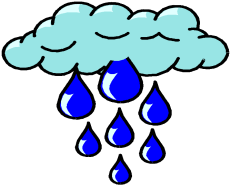 Dedek mi _______ povedal pravljice. 
Ali rad gledaš v ______ ? 
Peter ______ nikoli pozabil nahraniti hrčka. 
Čez _____ se je razpela mavrica. 
Matej je zelo žalosten, ker _____ dobil darila.Škrjanec je veselo poletel v ______ . 
Uči se, ______  ti žal. 
Sonce zahaja in počasi zapušča  ______ .  
Jutri zjutraj  ______ dežja. 
Ali je danes ______ modre barve?Na _____ so se pripodili nevihtni oblaki.Zvečer _____ hladno, zato bom zunaj opazoval zvezde na  ______ . 
V nedeljo _____ šole. 
Tudi v ustih imamo _______ . Matematika              MinuteOglej si posnetekhttps://www.youtube.com/watch?v=_SyPvwLHPSs&feature=youtu.be&fbclid=IwAR1hTnwFM5OiYQf1tuVwNq1RMZxzrAvljDXVDJVwCWPxJVAdX6oYkZDh7_IReši v zelenem mlinčku stran 82 in 83.LUM – OBLIKOVANJE V PROSTORUKaj potrebuješ? Zobotrebce.  Krompir ali plastelin (kar imaš doma). Iz zgoraj navedenih pripomočkov sestavi čim višjo in čim bolj unikatno umetnino. Za lažjo predstavo ti prilagam nekaj fotografij.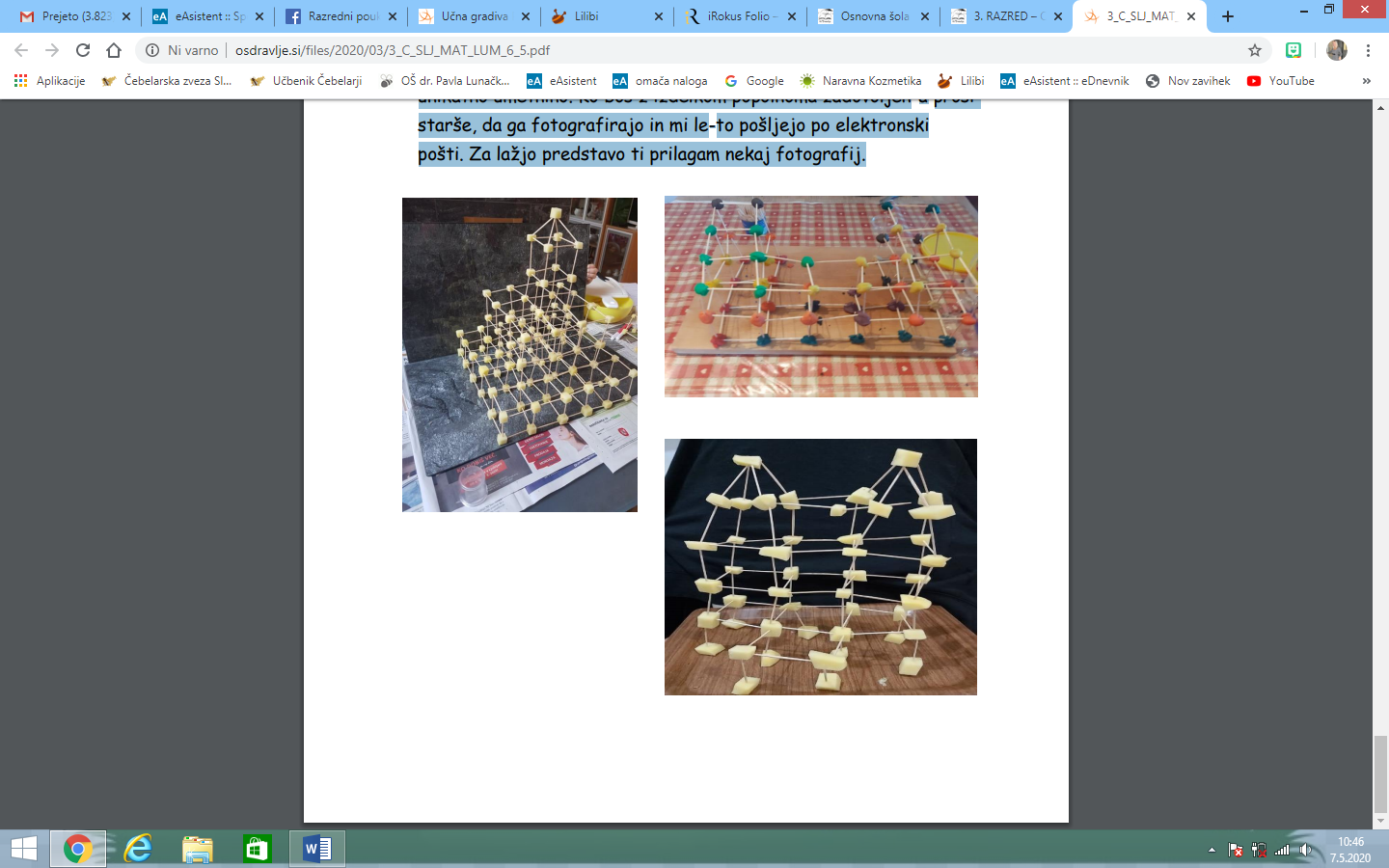 Svojo umetnino mi pošljite prosim na e mail.